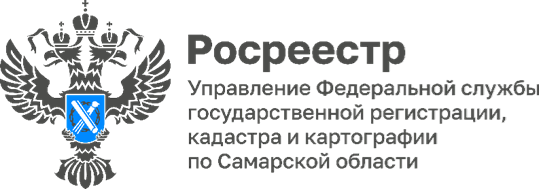 Пресс-релиз01.11.2023Лица Росреестра:Эндже Шамилевна Нуруллина     Сегодня нашей героиней сталаначальник отдела регистрации объектов недвижимости крупных правообладателей Управления Росреестра по Самарской области Эндже Шамилевна Нуруллина.Эндже Шамилевна родилась в городе Чистополь Республики Татарстан. Необычное имя дал ей отец, который очень любил балладу «Энджи» в исполнении любимой группы. В переводе с татарского «Эндже» означает «жемчужина». Так, «жемчужинкой» и называли в детстве нашу героиню.     После школы Эндже Шамилевна с отличием окончила Татарский институт содействия бизнесу (ТИСБИ) по специальности юриспруденция. Еще во время учебы в вузе она проходила практику у нотариуса. Работа по регистрации сделок с недвижимостью очень ее заинтересовала. Поэтому свою трудовую деятельность в 2000 году Эндже Шамилевнаначала в Филиале Государственной регистрационной палаты при Министерстве юстиции Республики Татарстан,в Чистополе, в должности специалиста 1 категории. Работа была непростой, ведь система государственной регистрации только формировалась. Эндже Шамилевне приходилось много читать - изучать совершенно новую информацию. Во многом ей помогла практика работы у нотариуса.Продвигаясь по службе, Эндже Шамилевна стала главнымспециалистом Филиала, затем заместителем директора Филиала. Позже она работала в отделе приема-выдачи документов в городеКазани.      В 2005 году Эндже Нуруллина переехала в город Тольятти и стала работать в Главном управлении Федеральной регистрационной службы по Самарской области. Здесь было совсем иное программное обеспечение, иная практика работы, но личные качества - живой ум, стремление к самообразованию, трудолюбие и целеустремленность помогли Эндже Шамилевне справиться со всеми поставленными задачами. Пройдя путь от ведущего специалиста отдела приёма-выдачи документов Управления по городу Тольятти - до начальника отдела регистрации объектов недвижимости крупных правообладателей Управления Федеральной службы государственной регистрации, кадастра и картографии по Самарской области, Эндже Нуруллина отмечает: «Я учусь каждый день. И мне это очень интересно! Наш отдел взаимодействует с нотариусами,органами местного самоуправления,МФЦ, ППК Роскадастр. Кроме этого отдел несет ответственность за ввод данных по объектам недвижимости всей Самарской области, по заявлениям, направленным нотариусами. Работа с людьми приносит мне удовлетворение. Мне всегда помогает дружный коллектив и мои родные и близкие - их понимание, чуткость». Эндже Шамилевна награждена Почетной грамотой Государственной регистрационной палаты при Министерстве юстиции Республики Татарстан (2002), Благодарственным письмом Управления Федеральной службы, государственной регистрации, кадастра и картографии по Самарской области (2011), Благодарностью руководителя Росреестра (2015), Благодарственным письмом Думы городского округа Тольятти (2018), Почетной грамотой Росреестра (2021).Имеет классный чин государственной гражданской службы - советник государственной гражданской службы Российской Федерации 3 класса.Свободное время Эндже Шамилевна любит проводить с семьей. С большим удовольствием готовит, уделяет внимание своим близким. Еедочь - студентка юридического факультета Тольяттинского государственного университета, и возможно пойдет по стопам мамы. 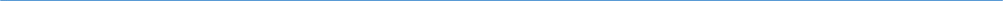 Материал подготовлен пресс-службойУправления Росреестра по Самарской области